Město Velké Meziříčí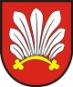 Grantový program podpory sportu 2023Výzva k předkládání žádostí Účel poskytnutí podporyÚčelem tohoto Grantového programu podpory sportu (dále jen GP SPORT) je poskytnutí finančních prostředků z rozpočtu města na pravidelnou činnost sportovních klubů, oddílů a organizací (dále jen oddíl) aktivně působících na území města. Oblasti podporyPodpora poskytovaná prostřednictvím grantového systému je rozdělena do třech základních oblastí:oblast A - podpora mládeže	podoblast A.1 – dotace na činnost     	          požadovaná výše dotace do 10 000 Kčpodoblast A.2 – dotace na činnost      	        požadovaná výše dotace nad 10 000 Kč 	oblast B - podpora dospělých	podoblast B.1 – dotace na činnost	          požadovaná výše dotace do 10 000 Kčpodoblast B.2 - dotace na činnost	        požadovaná výše dotace nad 10 000 Kč.oblast C - odměny trenérům mládeže.Důvody podpory stanoveného účeluPozitivní hodnoty, které sport představuje, jsou bezesporu přínosné pro život celé společnosti a tím také pro jednotlivé občany. Sport je nedílnou součástí života města, a proto město Velké Meziříčí přistupuje k podpoře sportovních aktivit koncepčně a systémově.Předpokládaný objem peněžních prostředků pro rok 2023Celkový objem finančních prostředků je ve výši 7 700 000 Kč a bude rozdělen v poměru:oblast A -  podpora mládeže podoblasti A.1 + A.2  – dotace na činnost 	5 200 000 Kčoblast B -  podpora dospělýchpodoblasti B.1 + B.2  – dotace na 	1 500 000 Kčoblast C -  odměny trenérům mládeže	1 000 000 KčOprávnění žadateléO dotaci mohou žádat právnické osoby, které: působí v oblasti sportu a tělesné výchovymají sídlo nebo provozovnu ve Velkém Meziříčí nebo v místních částech Velkého Meziříčíjsou registrovány u příslušných sportovních svazů (Sbor dobrovolných hasičů musí být registrován ve Sdružení hasičů Čech, Moravy a Slezska - SHČMS)vedou účetní či daňovou evidencinení proti nim, jako dlužníkovi, vedeno insolvenční řízenínebyl na jejich majetek prohlášen konkurznebyl zamítnut návrh na prohlášení konkurzu na jejich majetek pro nedostatek majetku, nebyl zrušen konkurz na jejich majetek po splnění rozvrhového usnesení, nebyl zrušen konkurz na jejich majetek z důvodu, že majetek úpadce nepostačuje k úhradě nákladů konkurzunevstoupily do likvidacenebylo jim zrušeno živnostenské či jiné zákonné oprávnění nebo nepřerušil provozování živnosti k činnostem, na které má být podpora poskytnutanepodaly návrh na vyrovnánínemají daňové nedoplatky nebo nedoplatky na jejich příslušenstvív uplynulých 2 letech před podáním žádosti neporušily povinnosti vyplývající ze smluvních vztahů a pravidel pro poskytování dotací města Velké Meziříčí s následkem vrácení podpory nebo její částinemají závazky po lhůtě splatnosti vůči městu Velké Meziříčí nebo vůči právnickým osobám založeným nebo zřízeným městem Velké Meziříčí.Tyto výše uvedené skutečnosti doloží žadatel čestným prohlášením (vzor viz příloha Výzvy č. 6).doložili  závěrečné vyhodnocení a vyúčtování projektu ve stanoveném termínu.Kritéria pro stanovení výše dotaceRozhodujícími kritérii pro poskytnutí dotace pro mládež:podoblast A.1 - dotace na činnost	          požadovaná výše dotace do 10 000 Kčaktivní práce s mládeží (doloženo ve Výroční zprávě - vzor viz příloha Výzvy  č. 5)podoblast A.2 - dotace na činnost                  požadovaná výše dotace nad 10 000 Kčpočet aktivně soutěžících členů mládeže v oddílucelkové náklady oddílu na mládež (výše uznatelných nákladů – viz příloha Výzvy č. 9)Rozhodujícími kritérii pro poskytnutí dotace pro dospělé:podoblast B.1 - dotace na činnost                    požadovaná výše dotace do 10 000 Kčaktivní práce s dospělými.Podmínkou je i aktivní práce s mládeží (práce s mládeží i dospělými doložena ve Výroční zprávě - vzor viz příloha Výzvy  č. 5).podoblast B.2 - dotace na činnost                  požadovaná výše dotace nad 10 000 Kčcelkové náklady oddílu na dospělé.Podmínkou je i aktivní práce s mládeží. Práce s mládeží i dospělými je doložena přílohami: Seznam sportovců – dospělí vzor viz příloha Výzvy č. 4  Seznam sportovců – mládež vzor viz příloha Výzvy č. 3Rozhodujícími kritérii pro poskytnutí příspěvku na odměny trenérům:podoblast C - odměny trenérům mládeže	       počet aktivních trenérů mládeže (s licencí/ kvalifikací, bez licence/ kvalifikace) pro rok 2023.Uznatelné a neuznatelné nákladyUznatelné náklady neinvestiční výdaje prokazatelně související s činností mládeže/dospělých ve sportovním klubu: pronájmy sportovišť, náklady na provoz vlastního sportoviště, materiálové náklady, doprava a zabezpečení soutěží, odměny. Výše uznatelných nákladů pro podoblast A.2 – dotace na činnost - mládež  viz příloha Výzvy č. 9. byly vynaloženy v kalendářním roce, ve kterém je dotace poskytnutanáklady skutečně vznikly a jsou doloženy průkaznými účetními doklady.Neuznatelné náklady Neuznatelné jsou náklady, které nejsou uvedeny mezi uznatelnými náklady.Neuznatelnými náklady jsou např.:investiční nákladyúroky z úvěrů a půjček, pokuty, finanční tresty a právní výlohy související s právním sporemDPH, o jehož vrácení je možné právoplatně žádat (organizace, které se rozhodnou nepožadovat vrácení vratné DPH, nemohou DPH vykazovat jako uznatelný náklad)náklady, které jsou součástí likvidace společnostiodstupné, dary, platby příspěvků do soukromých penzijních fondůnedobytné pohledávkyspekulativní nájemné, kdy je žadatel vlastníkem nemovitosti nebo ji užívá zdarmadebetní úroky, náklady směnečné a jiné čistě finanční nákladysmlouvy o splátkovém prodeji.Předkládání žádostí dle oblastí/podoblastí podporyPro každou podoblast je třeba předložit samostatnou žádost.oblast A - podpora mládeže	podoblast A.1 - dotace na činnost	          požadovaná výše dotace do 10 000 KčŽádost o poskytnutí dotace musí obsahovat:vyplněný formulář Žádosti (vzor viz příloha Výzvy č. 1) - originál podepsaný statutárním zástupcem žadatele zaručeným elektronickým podpisem (kvalifikovaným certifikátem).Pokud žadatel nemá zaručený elektronický podpis, předloží originál v papírové podobě. V případě pověření jiné osoby statutárem je nutné doložit Plnou moc  - kopii ve formátu *.pdf.příloha č. 1:  Výroční zpráva oddílu (kopie, vzor viz příloha Výzvy č. 5) – za kalendářní rok předcházející roku podání žádosti na předepsaném formuláři ve formátu *.pdfpříloha č. 2: Doklad prokazující oprávnění zastupující osoby jednat jménem žadatele – kopie, např. výpis z obchodního nebo spolkového rejstříku, rozhodnutí příslušného orgánu o zvolení či jmenování do funkce, plná moc ve formátu *.pdfpříloha č. 3: Údaje o skutečném majiteli právnické osoby podle zákona upravujícího evidenci skutečných majitelů (zákon č. 37/2021 Sb., o evidenci skutečných majitelů, ve znění pozdějších předpisů) ve formě úplného výpisu platných údajů a údajů, které byly vymazány bez náhrady nebo s nahrazením novými údaji, jedná-li se o evidující osobu.              U zapsaných spolků stačí částečný výpis (ve formátu *.pdf).podoblast A.2  - dotace na činnost	      požadovaná výše dotace nad 10 000 KčŽádost o poskytnutí dotace musí obsahovat:vyplněný formulář Žádosti (vzor viz příloha Výzvy č. 1) - originál podepsaný statutárním zástupcem žadatele zaručeným elektronickým podpisem (kvalifikovaným certifikátem).Pokud žadatel nemá zaručený elektronický podpis, předloží originál v papírové podobě. V případě pověření jiné osoby statutárem je nutné doložit Plnou moc  - kopii ve formátu *.pdf.  příloha č. 1  Přehled nákladů a výnosů (ve formátu *.xls, vzor viz příloha  Výzvy  č. 2) –  za rok 2021  na předepsaném formuláři ve formátu příloha č. 2   Účetní výkazy za uplynulé účetně uzavřené období  (kopie) -  za rok 2021 ověřeny finančním úřadem ve formátu *.pdf: rozvahavýkaz zisku a ztrátypříloha k účetní závěrce u organizací vedoucích podvojné účetnictví nebo Výkaz majetku a výkaz o příjmech a výdajích u organizací, které vedou jednoduché účetnictví.příloha č. 3  Seznam sportovců – mládež  (kopie, vzor viz příloha Výzvy č. 3) - členěný podle jednotlivých kategorií k poslednímu dni předchozího roku uplynulého účetně uzavřeného období na předepsaném formuláři ve formátu *.pdf.Do Seznamu sportovců je možné zařadit pouze aktivní sportovce do věku 18, max. 19 let   dle věkových kategorií daného sportovního odvětví, kteří splňují obě tyto podmínky:jsou registrovaní v oddílu se sídlem ve Velkém Meziříčí (v soutěžích startují za tento oddíl ev. využívají možnosti střídavého startu)nebo jsou registrovaní za oddíl, který má provozovnu ve Velkém Meziříčí nebo v místních částech Velkého Meziříčímají bydliště v regionu obce s rozšířenou působností Velké Meziříčí nebo studují školu/pracují ve Velkém Meziříčí.příloha č. 4  Výroční zpráva oddílu (kopie, vzor viz příloha Výzvy  č. 5) - za kalendářní rok předcházející roku podání žádosti na předepsaném formuláři ve formátu *.pdfpříloha č. 5  Čestné prohlášení (kopie, vzor viz příloha Výzvy č. 6)  - podepsané na předepsaném formuláři ve formátu *.pdfpříloha č. 6: Doklad prokazující oprávnění zastupující osoby jednat jménem žadatele – kopie, např. výpis z obchodního nebo spolkového rejstříku, rozhodnutí příslušného orgánu o zvolení či jmenování do funkce, plná moc ve formátu *.pdfpříloha č. 7: Údaje o skutečném majiteli právnické osoby podle zákona upravujícího evidenci skutečných majitelů (zákon č. 37/2021 Sb., o evidenci skutečných majitelů, ve znění pozdějších předpisů) ve formě úplného výpisu platných údajů a údajů, které byly vymazány bez náhrady nebo s nahrazením novými údaji, jedná-li se o evidující osobu.              U zapsaných spolků stačí částečný výpis (ve formátu *.pdf).oblast B - podpora dospělých	podoblast B.1- dotace na činnost           	 požadovaná výše dotace do 10 000 KčŽádost o poskytnutí dotace musí obsahovat:vyplněný formulář Žádosti (vzor viz příloha Výzvy č. 1) - originál podepsaný statutárním zástupcem žadatele zaručeným elektronickým podpisem (kvalifikovaným certifikátem).Pokud žadatel nemá zaručený elektronický podpis, předloží originál v papírové podobě. V případě pověření jiné osoby statutárem je nutné doložit Plnou moc  - kopii ve formátu *.pdf.  příloha č.1  Výroční zpráva oddílu (kopie, vzor viz příloha Výzvy č. 5) - za kalendářní rok předcházející roku podání žádosti na předepsaném formuláři ve formátu *.pdfpříloha č. 2: Doklad prokazující oprávnění zastupující osoby jednat jménem žadatele – kopie, např. výpis z obchodního nebo spolkového rejstříku, rozhodnutí příslušného orgánu o zvolení či jmenování do funkce, plná moc ve formátu *.pdfpříloha č. 3: Údaje o skutečném majiteli právnické osoby podle zákona upravujícího evidenci skutečných majitelů (zákon č. 37/2021 Sb., o evidenci skutečných majitelů, ve znění pozdějších předpisů) ve formě úplného výpisu platných údajů a údajů, které byly vymazány bez náhrady nebo s nahrazením novými údaji, jedná-li se o evidující osobu.              U zapsaných spolků stačí částečný výpis (ve formátu *.pdf).podoblast B.2 – dotace na činnost      	         požadovaná výše dotace nad 10 000 KčŽádost o poskytnutí dotace musí obsahovat:vyplněný formulář Žádosti (vzor viz příloha Výzvy č. 1) - originál podepsaný statutárním zástupcem žadatele zaručeným elektronickým podpisem (kvalifikovaným certifikátem).Pokud žadatel nemá zaručený elektronický podpis, předloží originál v papírové podobě. V případě pověření jiné osoby statutárem je nutné doložit Plnou moc  - kopii ve formátu *.pdf.  příloha č. 1  Přehled nákladů a výnosů (kopie, vzor viz příloha  Výzvy  č. 2) - za rok 2021  na předepsaném formuláři ve formátu *.xlspříloha č. 2   Účetní výkazy za uplynulé účetně uzavřené období (kopie), za rok 2021 ověřeny finančním úřadem ve formátu *.pdf: rozvahavýkaz zisku a ztrátypříloha k účetní závěrce u organizací vedoucích podvojné účetnictví nebo Výkaz majetku a výkaz o příjmech a výdajích u organizací, které vedou jednoduché účetnictvípřílohy č. 3  Seznam sportovců – dospělí (kopie, vzor viz příloha Výzvy č. 4) - členěný podle jednotlivých kategorií k poslednímu dni předchozího roku uplynulého účetně uzavřeného období na předepsaném formuláři ve formátu *.pdf.Do Seznamu sportovců je možné zařadit pouze aktivní sportovce nad 18 ev. 19 let dle věkových kategorií daného sportovního odvětví, kteří splňují zároveň obě tyto podmínky:jsou registrovaní v oddílu se sídlem ve Velkém Meziříčí (v soutěžích startují za tento oddíl ev. využívají možnosti střídavého startu)nebo jsou registrovaní za oddíl, který má provozovnu ve Velkém Meziříčí nebo v místních částech Velkého Meziříčímají bydliště v regionu obce s rozšířenou působností Velké Meziříčí nebo studují školu/pracují ve Velkém Meziříčí.3.2 Seznam sportovců – mládež (kopie, vzor viz příloha Výzvy č. 3) – členěný podle jednotlivých kategorií k poslednímu dni předchozího roku uplynulého účetně uzavřeného období na předepsaném formuláři ve formátu *.pdf.Do Seznamu sportovců je možné zařadit pouze aktivní sportovce do věku 18, max. 19 let   dle věkových kategorií daného sportovního odvětví, kteří splňují obě tyto podmínky:jsou registrovaní v oddílu se sídlem ve Velkém Meziříčí (v soutěžích startují za tento oddíl ev. využívají možnosti střídavého startu)nebo jsou registrovaní za oddíl, který má provozovnu ve Velkém Meziříčí nebo v místních částech Velkého Meziříčímají bydliště v regionu obce s rozšířenou působností Velké Meziříčí nebo studují školu/pracují ve Velkém Meziříčípříloha č. 4  Výroční zpráva oddílu (kopie, vzor viz příloha Výzvy  č. 5) - za kalendářní rok předcházející roku podání žádosti na předepsaném formuláři ve formátu *.pdfpříloha č. 5  Čestné prohlášení (kopie, vzor viz příloha Výzvy č. 6)  - na předepsaném formuláři ve formátu *.pdfpříloha č. 6: Doklad prokazující oprávnění zastupující osoby jednat jménem žadatele – kopie, např. výpis z obchodního nebo spolkového rejstříku, rozhodnutí příslušného orgánu o zvolení či jmenování do funkce, plná moc ve formátu *.pdfpříloha č. 7: Údaje o skutečném majiteli právnické osoby podle zákona upravujícího evidenci skutečných majitelů (zákon č. 37/2021 Sb., o evidenci skutečných majitelů, ve znění pozdějších předpisů) ve formě úplného výpisu platných údajů a údajů, které byly vymazány bez náhrady nebo s nahrazením novými údaji, jedná-li se o evidující osobu.              U zapsaných spolků stačí částečný výpis (ve formátu *.pdf).podoblast C – odměny trenérům mládeže	Žádost o poskytnutí dotace musí obsahovat:vyplněný formulář Žádosti (vzor viz příloha Výzvy č. 1) – originál podepsaný statutárním zástupcem žadatele zaručeným elektronickým podpisem (kvalifikovaným certifikátem).V případě, že žadatel nemá zaručený elektronický podpis, předloží originál v papírové podobě. příloha č. 1  Seznam aktivních trenérů mládeže pro rok 2023 (kopie, vzor viz příloha Výzvy  č. 8) – na předepsaném formuláři ve formátu *.pdfpříloha č. 2  licence/ kvalifikace trenérů uvedených v Seznamu aktivních trenérů mládeže pro rok 2023 – kopie, dle systémů evidence jednotlivých sportovních svazů ve formátu např. *.pdf, *.jpg.příloha č. 3: Doklad prokazující oprávnění zastupující osoby jednat jménem žadatele – kopie, např. výpis z obchodního nebo spolkového rejstříku, rozhodnutí příslušného orgánu o zvolení či jmenování do funkce, plná moc ve formátu *.pdf.příloha č. 4: Údaje o skutečném majiteli právnické osoby podle zákona upravujícího evidenci skutečných majitelů (zákon č. 37/2021 Sb., o evidenci skutečných majitelů, ve znění pozdějších předpisů) ve formě úplného výpisu platných údajů a údajů, které byly vymazány bez náhrady nebo s nahrazením novými údaji, jedná-li se o evidující osobu.              U zapsaných spolků stačí částečný výpis (ve formátu *.pdf).Lhůta pro podání žádostízahájení příjmu žádostí	15. 10. 2022 v 00:00 hodukončení příjmu žádostí	31. 10. 2022 ve 24:00 hodZpůsob podání žádostiŽádost vč. požadovaných příloh se podává prostřednictvím Dotačního portálu města přes Portál občana na stránkách města (www.velkemezirici.cz). Rozhodujícím okamžikem podání žádosti je datum a čas podání žádosti v Dotačním portálu města.V případě, že žadatel nemá zaručený elektronický podpis, doručí dokumenty požadované v originále v tištěné podobě v zalepené obálce buď osobně na podatelnu Městského úřadu nebo poštou na adresu: Městský úřad Velké Meziříčí, Radnická 29/1, 594 13 Velké Meziříčí do 2.11.2022. Rozhodující je datum doručení na podatelnu Městského úřadu dle podacího razítka. Za podání v termínu v poslední den lhůty se považuje i den předání poštovní službě.Žádosti zaslané jiným způsobem budou vyřazeny a nebudou posuzovány a hodnoceny. Manuál pro registraci/přihlášení do Portálu občana je dostupný na stránkách města www.velkemezirici.cz v sekci „Portál občana, přihlášení“.Manuál pro podání žádosti přes Dotační portál města je ke stažení na webu města www.velkemezirici.cz   O MĚSTĚ  DOTAČNÍ PROGRAMY DOTACE POSKYTOVANÉ MĚSTEM DOTACE SPORTOVNÍM ODDÍLŮM  GRANTOVÝ PROGRAM PODPORY SPORTU PRO ROK 2023 nebo přímo v Dotačním portálu města v sekci GRANTOVÝ PROGRAM PODPORY SPORTU PRO ROK 2023.Administrace grantového programuVýzvaZpracování návrhu výzvy zajišťuje administrátor Grantového systému - zapisovatel/tajemník Sportovní komise. Výzvu schvaluje zastupitelstvo města.Administrace žádostíAdministraci žádostí zajišťuje administrátor, který rovněž podává bližší informace o Grantovém systému a o vyhlašované výzvě. Výzva k podání žádostí je uveřejňována na webových stránkách města Velké Meziříčí a na úřední desce. Informace o výzvě je uveřejňována v médiích.O poskytnutí dotace a její výši rozhodne v jednotlivých případech na základě podkladů zpracovaných Sportovní komisí na doporučení rady města zastupitelstvo města.Předložené žádosti o poskytnutí podpory se zakládají u administrátora, žadatelům se nevracejí. Podpora nepředstavuje nárokový příspěvek, nejde o správní řízení, tudíž proti rozhodnutí zastupitelstva města není odvolání.Kontaktní údaje na administrátora: Ing. Zuzana Villertová, oddělení investorské činnosti, Radnická 29/1, 594 13 Velké Meziříčí, tel. 566 781 207, mail: villertova@velkemezirici.cz.Harmonogram administraceV Grantovém sytému je každoročně vyhlašována jedna výzva pro všechny oblasti podpory.Příprava a realizace Grantový program podpory sportu 2023 proběhne v následujících krocích a termínech:schválení Grantového programu  zastupitelstvem města 	13. 9. 2022vyvěšení Programu na úřední desku (povinnost ze zákona)	 do 15. 9. 2022zahájení příjmu žádostí (po 30 dnech pro zveřejnění na úřední desce)	15. 10. 2022ukončení příjmu žádostí	31. 10. 2022vyhodnocení žádostí	do 15. 11. 2022schválení Smluv o poskytnutí dotace pro jednotlivé žadatele na zastupitelstvu města ..	 prosinec 2022podpis Smluv o poskytnutí dotace 	únor 2023podání závěrečného vyhodnocení 	do 15. 2. 2024Kritéria pro hodnoceníFormální kritériadodržení formy a lhůty pro podání žádosti, žadatel doložil závěrečné vyhodnocení a vyúčtování dotace v rámci Grantového programu podpory sportu 2021. Věcná kritériasplnění definice oprávněného žadatelesoulad účelu požadované dotace s účelem grantového programu obsaženým v této Výzvě pro předkládání žádostíreálná a průhledná ekonomika žadateleefektivní využití finančních prostředků.Platební podmínkyFinanční příspěvek bude poskytnut jednorázově bankovním převodem na účet příjemce dotace na základě veřejnoprávní Smlouvy o poskytnutí dotace, v níž budou stanoveny podmínky čerpání finančních prostředků. Pokud nebude Smlouva podepsána žadatelem do 30ti dnů od prokazatelného doručení jejího návrhu, nárok na poskytnutí dotace zaniká. Souběh podpory z Grantového systému s jinými dotacemi z dotačních titulů státního rozpočtu nebo jiných fondů se nevylučuje. Příjemce podpory je povinen na všech výstupech týkajících se podpořeného projektu uvádět zmínku o tom, že projekt byl podpořen z Grantového systému podpory sportu města Velké Meziříčí. Získaná podpora opravňuje žadatele použít znak města po dobu realizace projektu.Závěrečná zpráva a vyúčtováníPovinností příjemce podpory je nejpozději do 15. 2. 2024  předložit závěrečné vyhodnocení a vyúčtování projektu:elektronicky prostřednictvím Dotačního portálu města přes Portál občana na stránkách města (www.velkemezirici.cz):formulář Závěrečného vyhodnocení (vzor viz příloha Výzvy č. 7):titulní list Závěrečného vyhodnocení podepsaný statutárním zástupcem žadatele (kopie, *.pdf).V případě pověření jiné osoby statutárem je nutné doložit Plnou moc  - kopii ve formátu *.pdf.  povinné přílohy (ve formátu *.xls).Pozn. V případě kontroly využití dotace žadatel na vyžádání doloží rozpis jednotlivých odtrénovaných hodin.Další podmínkyMěsto je oprávněno v souladu se zákonem č. 320/2001 Sb., o finanční kontrole ve veřejné správě a o změně některých zákonů (zákon o finanční kontrole), v účinném znění, v rámci výkonu kontrolní činnosti kontrolovat dodržení podmínek, za kterých byla dotace poskytnuta. Příjemce dotace je povinen na vyžádání předložit kontrolním orgánům města originály všech účetních dokladů. Z podpory nesmí být vytvářen zisk.Přílohy Výzvyč. 1 – vzor Žádost č. 2 – vzor Přehled nákladů a výnosůč. 3 – vzor Seznam sportovců – mládežč. 4 – vzor Seznam sportovců – dospělíč. 5 -  vzor Výroční zpráva oddílu č. 6 – vzor Čestné prohlášeníč. 7 – vzor Závěrečné vyhodnocení č. 8 – vzor Seznam trenérůč. 9  – Metodika výpočtu uznatelných nákladů pro podoblast A.2